Name:______________________________________________________________Period:_____________Date:________________________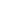 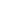 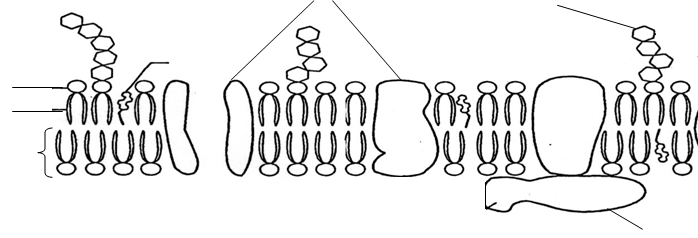 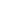 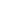 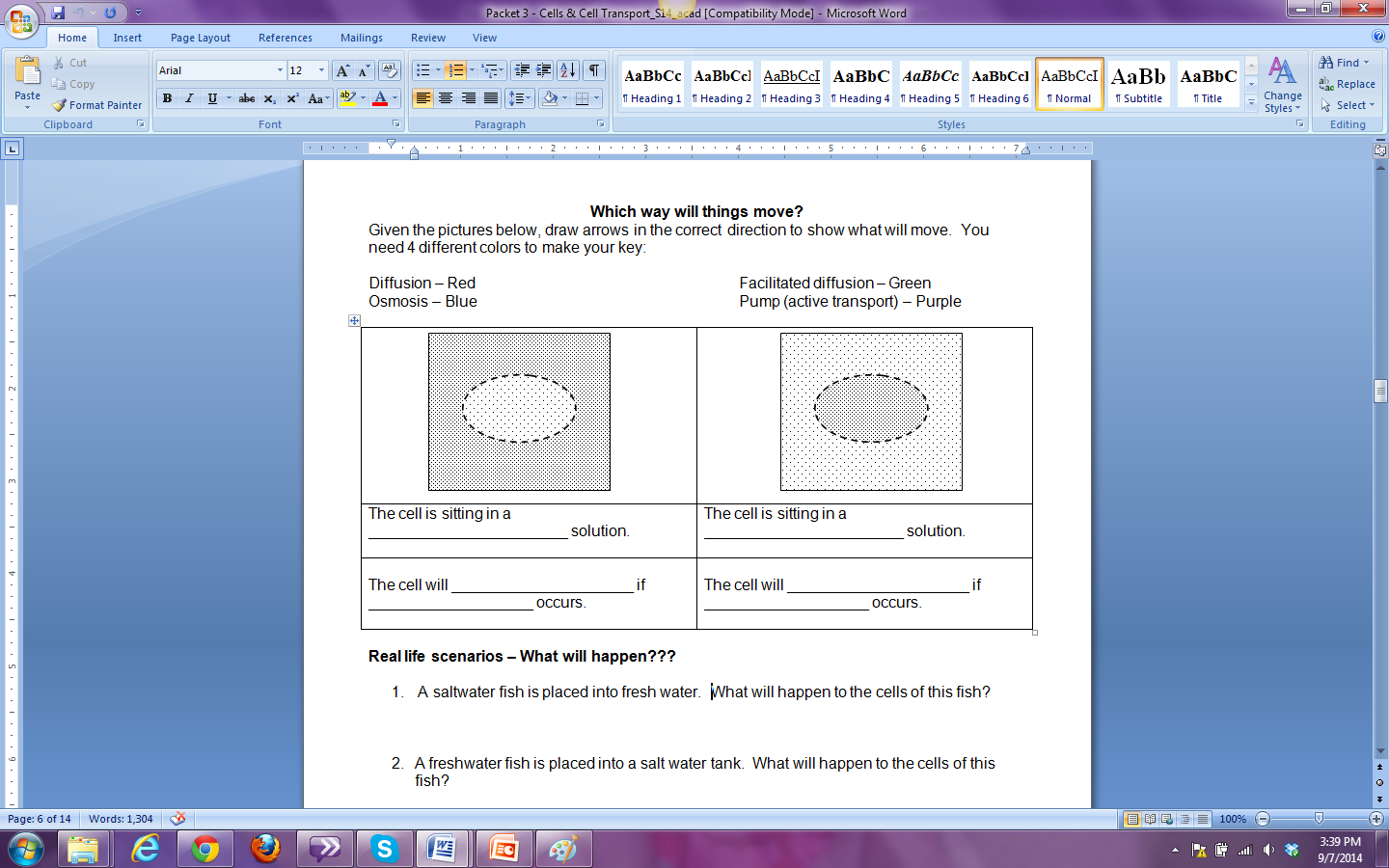 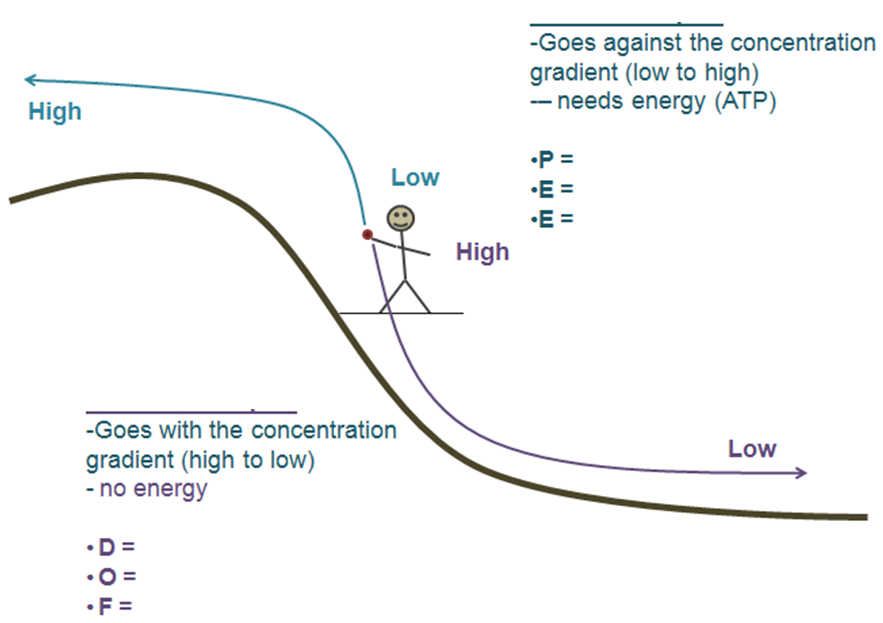 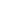 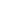 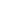 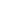 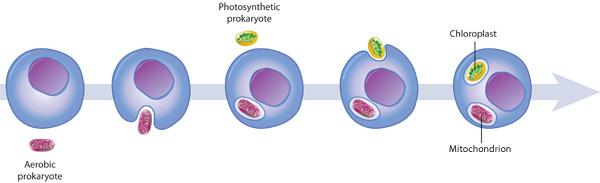 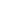 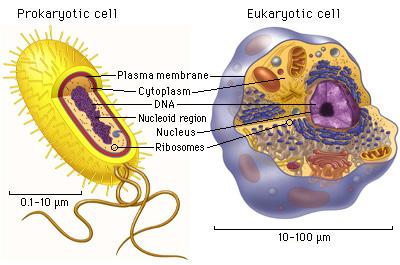 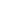 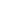 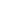 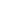 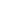 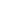 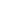 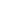 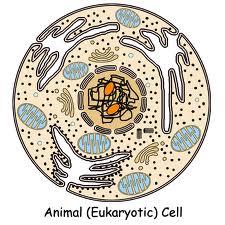 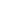 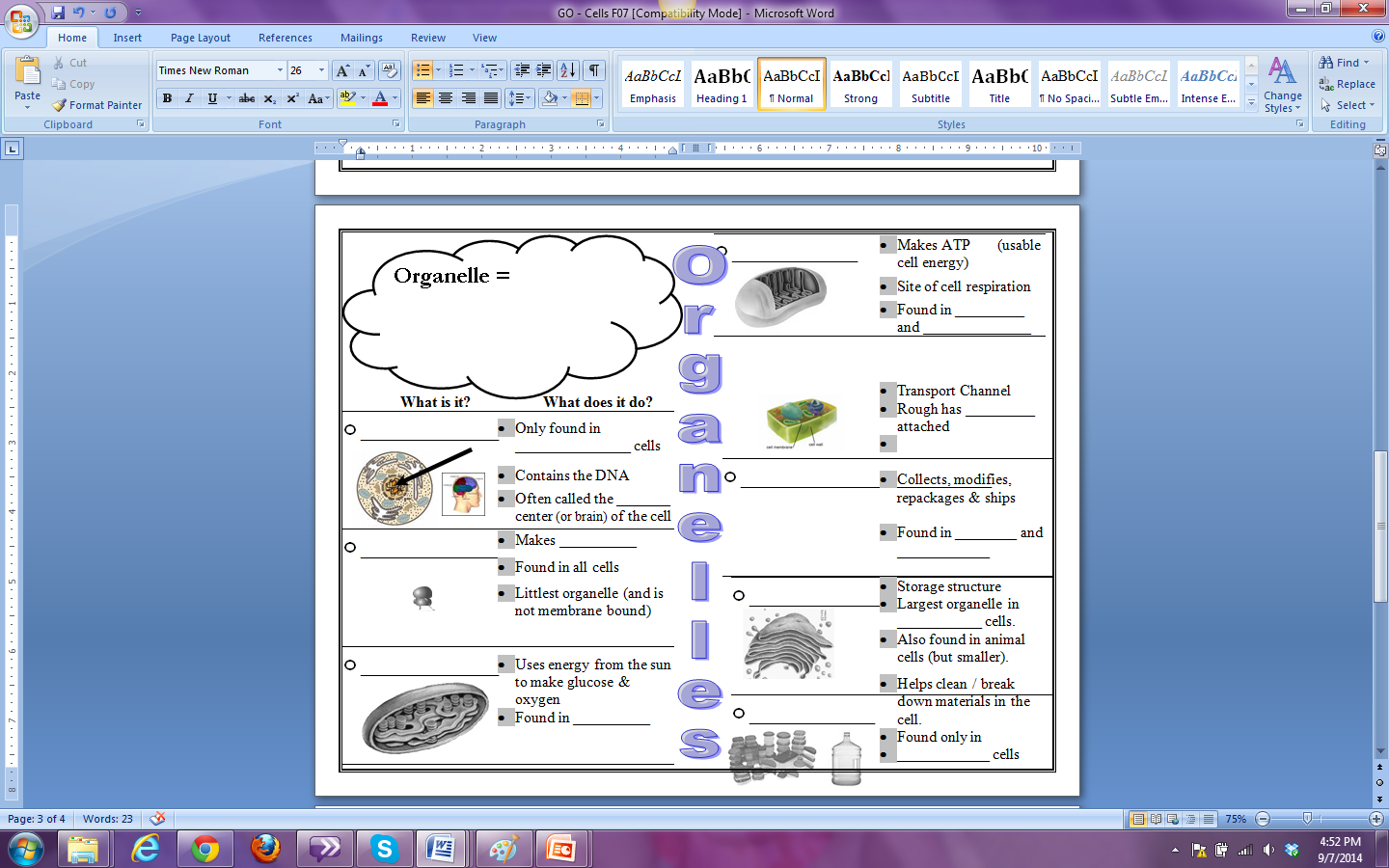 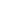 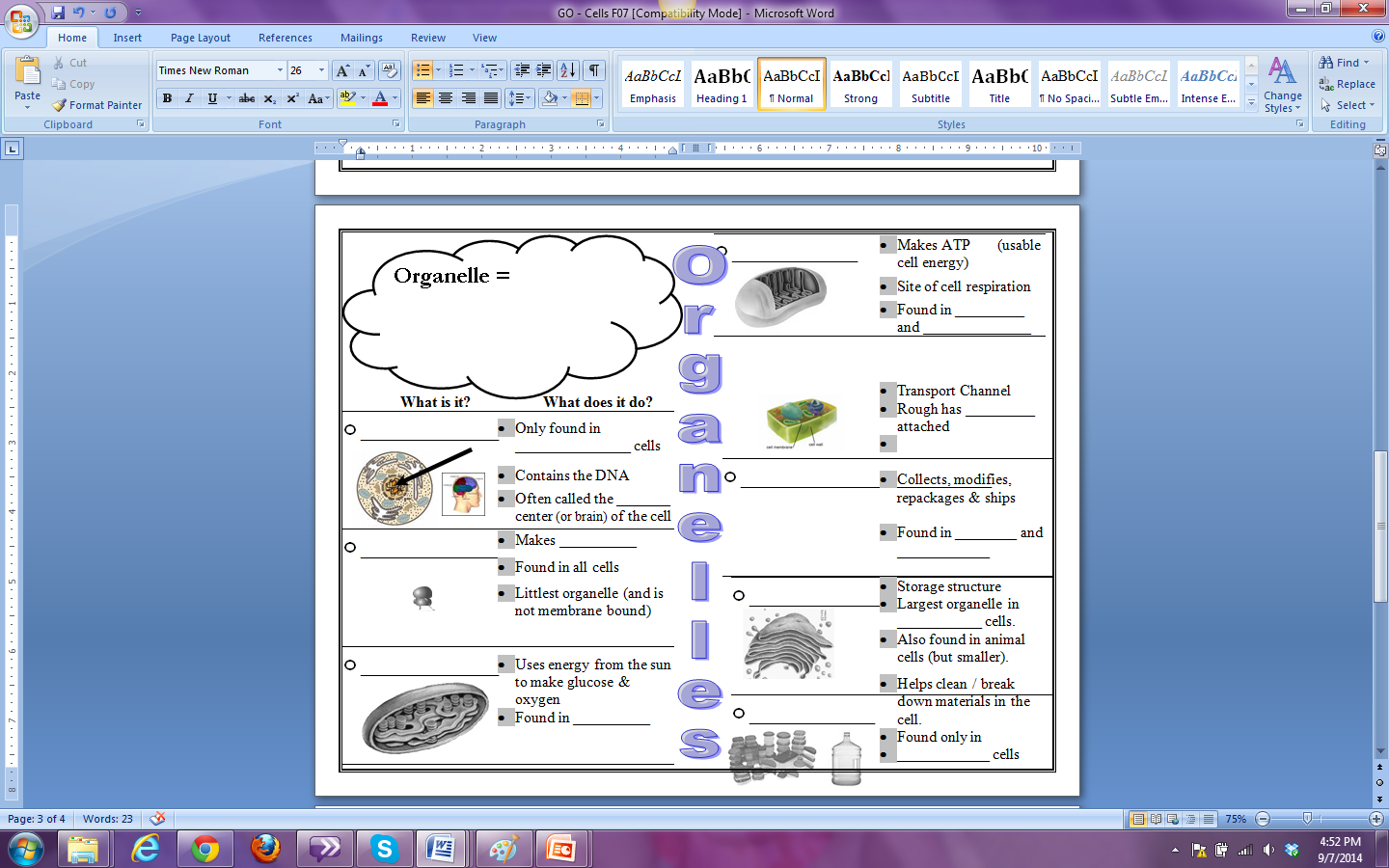 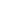 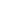 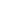 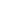 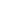 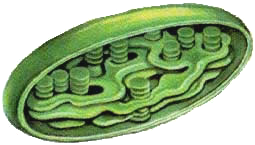 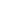 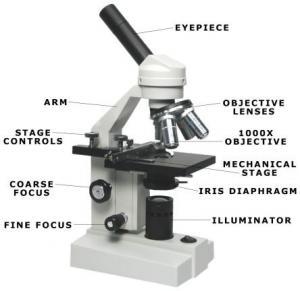 _______________________________________________________________________________________________________________Concentration of solute is ______________ outside the cellConcentration of solute is __________ outside the cellConcentration of solute is ______ inside and outside the cell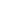                                        Water moves __________ 
                                      of the cell and the cell will 
                                       ________________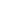                                        Water moves __________ 
                                      of the cell and the cell will 
                                       ________________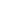                                        Water moves __________ 
                                      of the cell and the cell will 
                                       ________________